S470 Bachelor of Information Technology (Honours) Application FormSchool of Information Technology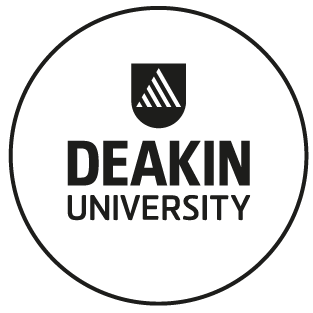 Two-part application processA formal application must be submitted via the Deakin University Applicant PortalThis form must be submitted as an attachment with your formal application as per Step 1Please note: applications will not be considered unless both steps have been completed.Applications must be received by application closing dates. Honours Coordinators are available to help answer any general queries or help discuss your project ideas. Please refer to the Honours website for further information.Your detailsFirst name:Last name:Your email address:Current (or completed) undergraduate courseCourse code:Course title:University/Institution:Proposed Honours ProjectPlease refer to the Honours Projects booklet and list (in priority order) your proposed Honours Project. You must discuss the project(s) with the supervisor(s) prior to submitting your formal application through the applicant portal. The supervisor must provide approval by signing this form or confirming via email.Please indicate the trimester you wish to commence: 
(Trimester 1, 2 or 3)Honours project topic:Supervisor approval: